BON DE COMMANDE :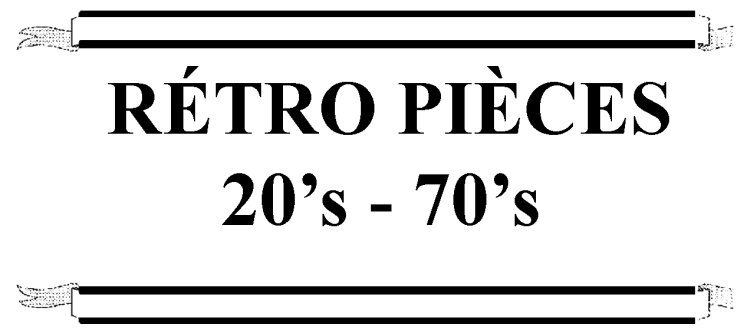 NOM :Prénom :Adresse complète :Pays (si différent de la France) :Numéro de téléphone :Adresse e-Mail :Prix total constaté : Note :RéférenceDésignationQuantitéTTC